Literacy/Dyslexia Endorsement Provider Information Sheet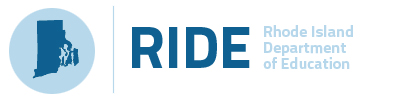 Organization Name: Organization Name: MaxScholar LLCMaxScholar LLCPrimary Contact(s) Names(s):Primary Contact(s) Names(s):Dr Deborah Levy, Chief Academic OfficerDr Deborah Levy, Chief Academic OfficerPhone Number(s):Phone Number(s):(917) 703-1718(917) 703-1718E-mail Address(es):E-mail Address(es):Dr.levy@maxscholar.comDr.levy@maxscholar.comBrief explanation of format (e.g., virtual, synchronous, asynchronous):Brief explanation of format (e.g., virtual, synchronous, asynchronous):On-site or virtual, depending upon the needs of the school/districtOn-site or virtual, depending upon the needs of the school/districtBrief explanation of professional learning experience:Brief explanation of professional learning experience:Intensive teacher training program on the Science of Reading, Literacy, and Dyslexia. This program is different from others in which we spread the training over seven months, starting with three one-day sessions, then nine monthly two-hour sessions over the seven months. We also include free, unlimited teacher coaching visits.Intensive teacher training program on the Science of Reading, Literacy, and Dyslexia. This program is different from others in which we spread the training over seven months, starting with three one-day sessions, then nine monthly two-hour sessions over the seven months. We also include free, unlimited teacher coaching visits.Recommendation: While this training meets the Right to Read Act requirements for all educators needing to meet proficiency requirements, the following recommendations are offered for consideration. Recommendation: While this training meets the Right to Read Act requirements for all educators needing to meet proficiency requirements, the following recommendations are offered for consideration. Classroom EducatorsYesSpecialists, Tier II and Tier III Instructors YesAdministrators (Awareness)YesLength of Training and Associated Costs:Length of Training and Associated Costs:3 full days, followed by 9 two-hour follow-up sessions on various topics & unlimited coaching.Science of Reading/Literacy/Dyslexia course$1,800.00 per attendee for course$295.00 per attendee instructional materials